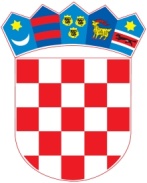 	REPUBLIKA HRVATSKA	ISTARSKA ŽUPANIJA	GRAD BUZET	Upravni odjel za 	financije i gospodarstvoKLASA: 400-01/22-01/36URBOJ: 2163-3-06-01-23-3Buzet, 14.02.2023.JLS – GRAD BUZET					Razina: 22							Matični broj: 02545853							RKP: 36241							Djelatnost: 8411							OIB:77489969256IBAN: HR3424020061804300005 BILJEŠKEUZ FINANCIJSKI IZVJEŠTAJza razdoblje od 01. siječnja do 31. prosinca 2022. godineTemeljem Pravilnika o proračunskom računovodstvu i računskom planu (Narodne novine, broj 124/14, 115/15, 87/16, 3/18 , 126/19 i 108/20.) i Pravilnika o financijskom izvještavanju u proračunskom računovodstvu (Narodne novine, broj 37/22.), financijski izvještaji Proračuna Grada Buzeta za razdoblje siječanj - prosinac 2022. godinu sadrže:Izvještaj o prihodima i rashodima, primicima i izdacima za razdoblje od 01. siječnja do 31. prosinca 2022. godine,Bilanca sa stanjem 31.prosica 2022.godine,Izvještaj o rashodima prema funkcijskoj klasifikaciji za razdoblje od 01.siječnja do 31.prosinca 2022.godineIzvještaj o promjenama u vrijednosti i obujma imovine i obveza,Izvještaj o obvezama za razdoblje od 01. siječnja do 31. prosinca 2022. godine,Bilješke.Bilješka br. 1Financijski izvještaj Grada Buzeta za razdoblje 01.siječnja do 30.rujna 2022.godine izrađen je na temelju Pravilnika o financijskom izvještavanju u proračunskom računovodstvu (''Narodne novine'' broj 37/22.) i Okružnice o sastavljanju i predaji financijskih izvještaja proračuna, proračunskih i izvanproračunskih korisnika državnog proračuna te proračunskih i izvanproračunskih korisnika proračuna jedinica lokalne i područne (regionalne) samouprave za razdoblje 01.siječnja do 31.prosinca 2022.godine (KLASA:400-02/22-01/26, URBROJ:513-05-03-23-6 od 12.siječnja 2023.godine).Financijski izvještaj Grada Buzeta za razdoblje od 01.siječnja do 31.prosinca 2022. godine obuhvaća financijske podatke Grada Buzeta. Iz godišnjih financijskih izvješća razine 22, izuzeti su prihodi i rashodi proračunskih korisnika (Dom za starije osobe, Dječji vrtić, Pučko otvoreno učilište i Javna Vatrogasna postrojba).Bilješka br. 2Ukupni prihodi i primici u razdoblju od 01.siječnja do 31.prosinca 2022. godine ostvareni su u iznosu od 37.827.256,08 kuna, a u istom razdoblju prethodne godine u iznosu od 33.794.373,00 kuna – indeks 111,9 (Šifra X678). Ukupni rashodi i izdaci ostvareni su u iznosu od 33.188.438,82 kuna, a u istom razdoblju prethodne godine u iznosu od 32.052.583,00 kuna – indeks 103,5 (Šifra Y345). Višak prihoda i primitaka izvještajnog razdoblja iznosi 4.638.817,26 kuna (Šifra X005), preneseni višak prihoda i primitaka iznosi 5.480.873,40 (Šifra 9221-9222), te višak prihoda i primitaka raspoloživ u slijedećem razdoblju iznosi 10.119.690,66 kuna (Šifra X006).Bilješka br.3 – Obrazac Izvještaj o prihodima i rashodima, primicima i izdacimaŠifra 367 Prihodi koje su proračunski korisnici dobili od Grada Buzeta za financiranje redovne djelatnosti evidentirani su na podskupini 671 u izvještajima proračunskih korisnika – razina 21, a rashodi u Gradu za financiranje redovni djelatnosti proračunskih korisnika evidentirani su na podskupini 367 – razina 22. u ukupnom iznosu od 11.839.238,60 kuna.Tablica 1 – Pregled strukture prijenosa proračunskim korisnicima iz Proračuna Grada Buzeta za financiranje redovne djelatnostiBilješka br.4 – Uz Izvještaj o prihodima i rashodima, primicima i izdacima (obrazac PR-RAS)U nastavku se obrazlaže kretanje prihoda i rashoda u odnosu na isto razdoblje za prethodnu godinu:Šifra 61 – prihodi od poreza su veći za 30,0% u odnosu na prethodno izvještajno razdoblje te iznose 20.671.354,04 kune, najveće povećanje odnosi se na Porez i prirez na dohodak od nesamostalnog rada u iznosu od 18.205.437,67 kuna. Povećanje prihoda od poreza i prireza na dohodak može se najvećim dijelom pripisati boljoj gospodarskoj aktivnosti uslijed povoljnije ekonomske situacije.Vidljivo je i povećanje Poreza na promet nekretnina (6134) koji su veći za 35,2% u odnosu na prethodno izvještajno razdoblje i iznose 2.120.239,58 kuna, a na povećanje je osim porasta cijena utjecala i snažna aktivnost na tržištu nekretnina.Vidljivo povećanje je i na Porezu na potrošnju alkoholnih i bezalkoholnih pića za 73,0% u odnosu na prethodno izvještajno razdoblje.Šifra 63 – Pomoći iz inozemstva i od subjekata i od subjekata unutar općeg proračuna ostvareni su manje za 28,0% u odnosu na prethodnu godinu.Šifra 64 – Prihodi od imovine, ostvareni prihodi su 16,90% manji nego u 2021. godini, uslijed manjih prihoda od naknada za koncesije, prihoda od zakupa i iznajmljivanja imovine i naknade za nezakonito izgrađene zgrade.Šifra 66 – Prihodi od pruženih usluga povećani su za 243,2 % a odnosi se na izvršene usluge naplate i fakturiranja za račun Hrvatskih voda (NUV).Šifra 31 (rashodi za zaposlene) veći su za 6,2% u odnosu na 2021.godinu, zbog povećanja plaća od 6% i zapošljavanje nepopunjenih radnih mjesta, te povećanje iznosa isplata neoporezivog dijela zaposlenicima (regres za godišnji odmor, dar djetetu i božićnica).Šifra 32 (materijalni rashodi) veći su za 17,1% u odnosu na 2021.godinu, povećanje se pretežito odnosi na povećanje cijena na tržištu (uredski materijal, usluge tekućeg i investicijskog održavanja, povećanje je vidljivo i na kontu 3237 - Intelektualne i osobne usluge zbog troškova sudskih vještaka, provođenje reviziju u trgovačkim društvima u vlasništvu Grada te odvjetničkih usluga, također je vidljivo i povećanja na 3291 - Naknade za rad predstavničkih i izvršnih tijela, povjerenstava i slično) i zbog isplate naknade Gradonačelniku volonteru.Šifra 36 – povećanje iznosi 7,7% u odnosu na prethodno razdoblje, a povećanje se najviše odnosi na prijenos sredstava proračunskim korisnicima zbog povećanja plaća koje su bile u 2022.godini.Šifra 37 – povećanje iznosi 6,1 % u odnosu na prethodno razdoblje, a odnosi se na isplatu stipendija u iznosu od 563.600,00 kuna, isplatu pomoći za novorođenu djecu u iznosu od 118.000,00 kune te isplata u iznosu od 226.686,59 kuna po socijalnom kriteriju.Šifra 38 – povećanje iznosi 12,1% u odnosu na prethodno razdoblje, a odnosi se na programe rada udruga i kapitalne pomoći trgovačkim društvima u iznosu od 1.265.640,79 kuna.Šifra 711 – ostvareni su veći prihodi u odnosu na 2021. godinu uslijed prodaje zemljišta u vlasništvu grada u iznosu od 2.305.147,08 kuna.Šifra 41 – rashodi za nabavu ne proizvedene dugotrajne imovine, najveće odstupanje je na šifri 4111 – zemljišta, iz razloga što je Grad kupio zemljište u iznosu od 1.279.900,00 kuna.Šifra 42 najveće odstupanje odnosi se na kontu 4231 kupnja prijevoznog sredstva (auto) mu iznosu od 227.239,29 kuna.Bilješke br.5 – Uz Bilancu (obrazac BIL)Šifra B001 (imovina) – Imovina Grada Buzeta na dan 31.12.2022. godine iznosila je 316.777.560,42 kuna što je za 1,8 % više od stanja na počeku 2022.godine.Imovinu Grada Buzeta na dan 31.prosinca 2022.godine sačinjava:nefinancijska imovina (šifra B002) u iznosu od 274.213.073,81 kunafinancijska imovina (šifra 1) u iznosu od 42.564.486,61 kunaza ispravak vrijednosti dugotrajne imovine korištene su stope propisane prema važećem Pravilniku o proračunskom računovodstvu i računskom planu.Šifra 023 povećanje na ovoj stavci odnosi se na kupnju novog auta u iznosu od 227.239,29 kunaŠifra 51 Građevinski objekti u pripremi iznos od 6.090.610,00 kuna knjižen je na konto 0212 (poslovni objekti) završetkom izgradnje poduzetničkog inkubatora palača Verzi i dobivanje uporabne dozvole.Šifra 11 Novac na računu – novčana sredstva na kraju 2022. godine veća su za 77,00 % u odnosu na početak 2022.godine. Iznos novčanih sredstava u banci je 11.009.931,24 kuna i odgovara stanju prema izvodu žiro-računa.Šifra 16 Potraživanje za prihode poslovanja – potraživanja su za 55,4% veća u odnosu na početak godine, a najveći dio potraživanja odnosi se na potraživanja od poreza (šifra 161) u iznosu od 3.648.378,23 kune, a odnosi se na potraživanje za porez na promet nekretnina, te potraživanja (šifra 165) za komunalnu naknadu.Šifra 2 (Obveze) su manje za 6,60% u odnosu na početak godine, najveći dio obveza u iznosu od 4.180.000,00 kuna odnosi se na obveze za kredit (zaduženje za proširenje i izgradnju Dječjeg vrtića), ostali iznos obveza odnosi se na redovno poslovanje kojim nije bio rok dospijeća do kraja godine.Šifra 92211 (Višak prihoda poslovanja) – veći je za 85,3%, najvećim dijelom odnosi se na namjenska sredstva za projekte koji će se realizirati u 2023.godini.Bilješke br. 6 – Izvještaj o obvezama za razdoblje od 01. siječnja do 31.prosinca 2022. godineStanje obveza na početku izvještajnog razdoblja je iznosilo 6.069.040,82 kuna, dok je povećanje obveza u izvještajnom razdoblju iznosilo 36.183.300,53 kuna. Podmirene obveze u toku izvještajnog razdoblja iznosile su 36.585.380,68 kune, pa stanje obveza na kraju izvještajnog razdoblja ukupno iznosi 5.666.960,87 kuna. Najveći iznos nedospjelih obveza 4.180.000,00 kuna, odnosi se na obveze za financijsku imovinu (otplata kredita), obveze za rashode poslovanja (23) iznose 1.429.525,18 kuna, od toga se dio u iznosu od 1.028.926,63 kuna odnosi na obveze za materijalne rashode i 400.598,55 kn obveze za naplaćene tuđe prihode i jamstva, obveze za nabavu nefinancijske imovine (24) iznosi 57.435,50,00 kuna.Grad Buzet uredno podmiruje svoje obveze i poštuju se rokovi plaćanja obveza.	Bilješke br.7 uz Izvještaj o rashodima prema funkcijskoj klasifikacijiUkupni rashodi poslovanja u iznosu od 20.826.700,22 kuna raspoređeni su prema funkcijskoj klasifikaciji i odnose se samo na Grad  Buzet bez proračunskih korisnika, odnosno odgovara zbroju svih rashoda po vrstama šifri R1 u obrascu RAS-funkcijski (kada se u obrascu PR-RAS od šifre Y034 oduzme podatak na šifri 367 (prijenos proračunskim korisnicima).Bilješke 8. uz Izvještaj o promjenama vrijednosti obujma imovine i obvezaPromjene u vrijednosti i obujmu imovine (Šifra 9151) su iskazane kroz smanjenje u obujmu imovine za 309.021,41 kuna, a odnose se na smanjenje potraživanja za prihode poslovanja zbog otpisa potraživanja za tvrtke koje su prestale sa radom zbog stečaja ili likvidacije, smanjenja zbog otpisa potraživanja za komunalni doprinos, naknade.Promjena o obujmu imovine iznosi ukupno 309.021,41 kuna, a odnosi se na iznos smanjenja potraživanja kako slijedi:- potraživanje za komunalni doprinos 		255.414,11 kuna- potraživanje za komunalnu naknadu 		  17.602,50 kuna- potraživanje za zakup poslovnog prostora  	  33.594,80 kuna- potraživanje za zakup javnih površina		    2.410,00 kuna	p.o. gradonačelnika	PROČELNICA	Reana Glavić JačićR.b.Proračunski korisnikIznos (kn)1.Dom za starije2.595.486,792.Javna vatrogasna postrojba3.313.026,563.Dječji vrtić ''Grdelin''4.763.080,514.Pučko otvoreno učilište ''Augustin Vivoda''1.167.644,74UKUPNO11.839.238,60